Publicado en Madrid el 05/07/2024 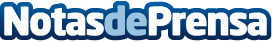 5 tendencias que marcarán el futuro del mercado laboral en 2024, según Gi Group HoldingFlexibilidad laboral, uso de nuevas tecnologías y el auge de los empleos verdes, destacan entre las tendencias laborales de los próximos mesesDatos de contacto:AsunciónTrescom610085559Nota de prensa publicada en: https://www.notasdeprensa.es/5-tendencias-que-marcaran-el-futuro-del_1 Categorias: Nacional Madrid Cataluña País Vasco Galicia Recursos humanos Otros Servicios Actualidad Empresarial http://www.notasdeprensa.es